IVA MinutesAssociated Students 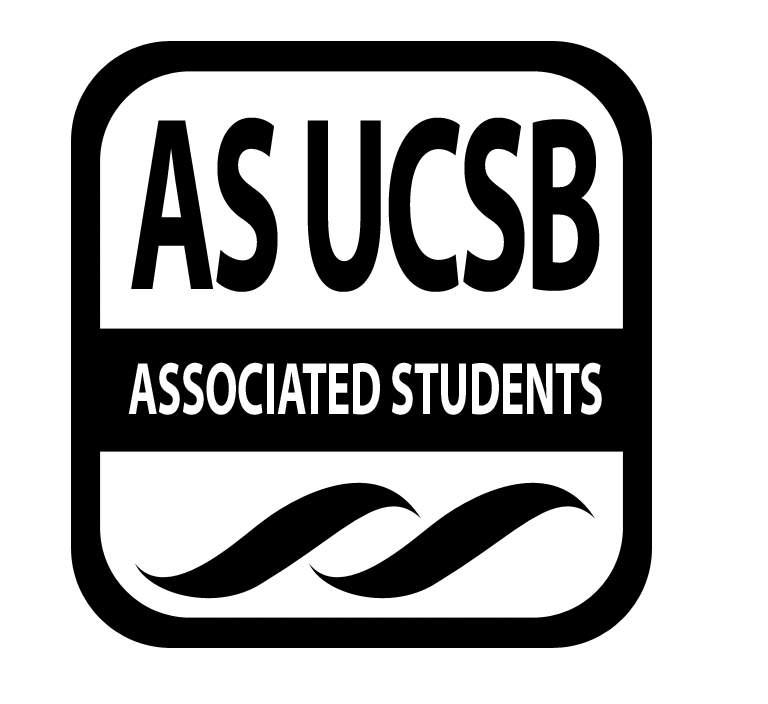 Friday 3/10/17, 11:00 PM Crowell Reading Room CALL TO ORDER by Darius Hsieh at 11:00 pm minutes taken by Darius HsiehA. MEETING BUSINESSRoll Call (Pre-entered Names)Acceptance of Excused AbsencesMOTION/SECOND: Rachel/KatieMotion to approve the attendance on 3/3/17ACTION: Vote: Consent  Acceptance of Proxies MOTION/SECOND: Last Name/Last NameACTION: Vote: Consent. B. PUBLIC FORUMREPORTS  Brief reports on matters relevant to the BCU and matters of general interest to the public in attendance.  ACCEPTANCE of AGENDA/CHANGES to AGENDA Clara would like to add training to this weeks action itemsMOTION/SECOND: Darius/KatieMotion to approve the agenda and any changes to the agenda on 3/3/17ACTION: Vote: Consent. ACCEPTANCE of ACTION SUMMARY/MINUTESApproval of our Action Summary/Minutes from 3/3/17MOTION/SECOND: Jackson/RachelMotion to approve the minutes on 3/3/17ACTION: Vote: Consent ACTION ITEMS  F-1. Old Business:  F-2 New BusinessApproval/Discussion of BudgetMOTION/SECOND: Darius/KatieMotion languageACTION: Vote: 5-0 to APPROVE/DENY. Advisor/Staff recommendation/instruction/request: Advisor will provideResponsible for Follow-through: NAME of PERSON/GROUP/N/AAdditional approval required?  YES (Finance and Business Committee or Senate?)/NOApproval to Meet Every 3-WeeksMOTION/SECOND: Katie/RachelMotion languageACTION: Vote: 4-0 to APPROVE/DENY. Advisor/Staff recommendation/instruction/request: Advisor will provideResponsible for Follow-through: NAME of PERSON/GROUP/N/AAdditional approval required?  NODISCUSSION ITEMS Get generators In process of obtaining approval from IV Foot Patrol Schedule more volunteers Scheduling of EventsSketch n Sniff 7:00pmJazz Band is set at 9:00-9:30pmADJOURNMENTMOTION/SECOND: Katie/JacksonMotion to adjourn meeting 3/10/17 at 12:00 pm ACTION: Vote: ConsentNameNote: absent (excused/not excused)arrived late (time)departed early (time)proxy (full name)NameNote:absent (excused/not excused)arrived late (time)departed early (time)proxy (full name)DariusPresentPre-entered NameRachelPresentPre-entered NameKatiePresentPre-entered NameJacksonPresentPre-entered NameLesliePresentPre-entered Name